Zakup w części 5 finansowany przez NCN, numer umowy: „UMO-2018/29/B/HS4/01824”.Zakup w części 6 i 7 finansowany przez NCN w ramach projektu Wdrażanie Koncepcji Zielonego Marketingu Poprzez Działania w Mediach Społecznościowych, objętego wnioskiem zarejestrowanym w systemie ZSUN/OSF (Zintegrowany System Usług dla Nauki/Obsługa Strumieni Finansowania) administrowanym przez OPI (Ośrodek Przetwarzania Informacji) pod numerem 2021/41/N/HS4/01461 i przyjętego do finansowania w ramach ogłoszonego przez Centrum konkursu „PRELUDIUM-20”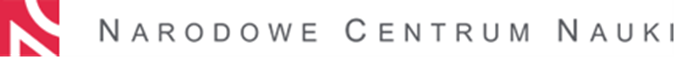 Warszawa, dnia 04.07.2022 r.DZP-361/77/2022/PC/717          Do wszystkich zainteresowanychDotyczy: postępowania o udzielenia zamówienia publicznego prowadzonego w trybie przetargu nieograniczonego nr DZP-361/77/2022 pn. „Sprzedaż i dostarczenie sprzętu komputerowego dla jednostek organizacyjnych i administracji centralnej Uniwersytetu Warszawskiego ”Zamawiający działając zgodnie z art. 222 ust. 4 ustawy z dnia 11 września 2019 r. – Prawo zamówień publicznych (Dz. U. z 2021 r. poz. 1129, z późn. zm.) informuje, że na sfinansowanie zamówienia zamierza przeznaczyć następujące kwoty:Część 1: 5.498,10 zł brutto,  Część 2: 9.594,00 zł brutto, Część 3: 405,90 zł brutto, Część 4: 3.500,00 zł brutto,  Część 5: 11.660,40 zł brutto, Część 6: 7.499,00 zł brutto Część 7: 490,00 zł brutto,  Część 8: 6.999,98 zł brutto, Część 9: 4.797,00 zł brutto Część 10: 2.706,00 zł brutto,  Część 11: 2.706,00 zł brutto Część 12: 264,45 zł brutto,  Część 13: 1.439,10 zł brutto,  Część 14: 4.034,40 zł brutto, Część 15: 799,50 zł brutto,  Część 16: 473,55 zł brutto, Część 17: 8.671,50 zł brutto,  Część 18: 4.551,00 zł brutto, Część 19: 922,50 zł brutto,  Część 20: 7.995,00 zł bruttoW imieniu ZamawiającegoPełnomocnik Rektora ds. zamówień publicznychmgr Piotr Skubera